Penpych Primary School					                 Headteacher 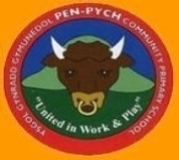 Blaenrhondda Road                                                    Mr T. Lewis Blaenrhondda		                			        Deputy HeadteacherMid Glam CF42 5SD				                    	      Mr D. Zaplatynski                     01443 771434                                                                  			admin@pen-pychcommunityprimary.rctcbc.cymru Newsletter 29th September/Medi 2023ATTENDANCENEWSLETTERDosbarth Santes Dwynwen – Mrs T. BassettWe have had a lovely week in Dosbarth Dwynwen.  Our sound this week was 'a'.  In literacy we have been talking about, 'I am' using different words to describe ourselves. In maths, we have been using a number line for number nursery rhymes, going on a number hunt around the school where we found lots of numbers.  In our inquiry, we spoke about things we like and don't like.  On Wednesday, afternoon parents came in to show photographs of their child growing up, the children absolutely loved looking at other children's photos.  I was overwhelmed with the number of parents that came-a huge thank you!  Have a lovely weekend all.
Dosbarth Dylan Thomas – Miss L. MitchinsonThis week we have kick started our new topic, “What Makes a Story Special?”  We have been learning the story, ‘The Three Little Pigs’.  We have created a ‘noun town’ inspired by this story and have also sequenced the story using pictures and our cutting and sticking skills.  Of course, we had our lovely dress-up day and invited our teddy bears in for a picnic.  In maths, we have started using Numicon and ordering them from 1 to 10. We have also completed our Big Maths ‘CLIC’ tests.Dosbarth Guto Nyth Bran – Mrs Morgan/Miss HeathThis week we have been busy continuing our work on colour mixing.  We have been learning about creating colour wheels.  In maths, we measured different amounts of potions and continued our work on place value.  We enjoyed learning all about harvest and sang a harvest song.  Please could all reading books be returned on Monday, we almost had all books returned this week!!  Thank you for your continued support.  Dosbarth Betsi Cadwaladr – Mr EvansWe have had a very busy week in Dosbarth Betsi Cadwaladr. We have been continuing with our class story 'George's Marvelous Medicine' and identifying nouns and comprehensions.  We have also been working on place value and mixing and making different coloured hues for our inquiry.  Thank you to all the children for their hard work this week.  We hope you all have a lovely weekend. Dosbarth Roald Dahl - Mr.WilliamsThis week Year 3/4 have been busy in class.  In Literacy they have read the story ‘Gelert’ and have described the character Gelert.  In numeracy they have partitioned 3- and 4-digit numbers and have completed Big Maths tests.  For the afternoons, the pupils have drawn front covers for their new inquiry.  Can parents please remember PE kit on a Wednesday, spellings, Learn It’s and reading books for their child’s designated day.  Thank you.Dosbarth Dic Penderyn - Mr ZaplatynskiWe have had a very productive week in class.  The plans for our biographies on Roald Dahl are all complete, we are looking forward to finishing these next week.  We have been focussing on the frog method of addition and subtraction and understanding when this is the more efficient strategy to use.  We had great fun learning all about the work of MC Escher and his work on tessellations. Dosbarth Owain Glyndwr – Mr GwillimEuropean Day of Languages took place this week, during this time we looked at the purpose of this day and the reasoning behind it.  Did you know that there are approximately 225 indigenous languages in Europe?  In mathematics this week, we have been using our place value tables to divide and multiply whole numbers by 10, 100 and 1000 to give us an answer involving decimals.  As part of our inquiry, we have been looking at our own person traits and discussing what traits we think composers must have. Have a nice weekend! Dates for the DiaryCitizens Advice (10am -12pm) – Wednesday 4th OctoberStaff Inset Day- Friday 13th OctoberHalloween Discos – Thursday 26th October(Lower school 3pm-4pm, Upper School 4.15pm-5.30pm)Break up for Half Term Holidays- Friday 27th OctoberBack to school Monday 6th November Dosbarth Dwynwen -          96.3%Dosbarth Roald Dahl –        95.%Dosbarth Dylan Thomas –     90.7%   Dosbarth Dic Penderyn –      83.9%Dosbarth Guto Nyth Bran –   93.9%            Dosbarth Owain Glyndwr –    96.10%Dosbarth Betsi Cadwaladr     96.9%         Winning classes – Dosbarth – Owain Glyndwr – 96.10%                                   Winning classes – Dosbarth – Owain Glyndwr – 96.10%                           